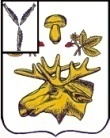 АДМИНИСТРАЦИЯБазарно-Карабулакского муниципального районаСаратовской областипостановление  ОТ_22.01.2024		№ 40р.п. Базарный КарабулакО создании межведомственной комиссиипо организации отдыха,  оздоровления,занятости детей и подростков в 2024 годуВ целях обеспечения отдыха, оздоровления, занятости детей и подростков на территории Базарно- Карабулакского муниципального района в 2024 году, администрация Базарно-Карабулакского муниципального района ПОСТАНОВЛЯЕТ: Создать районную межведомственную рабочую группу по организации отдыха, оздоровления, занятости детей и подростков на территории Базарно- Карабулакского муниципального района в 2024 году.Утвердить Положение о межведомственной комиссии по организации отдыха, оздоровления и занятости детей и подростков (приложение № 1). Утвердить состав межведомственной комиссии по организации отдыха, оздоровления, занятости детей и подростков на территории Базарно- Карабулакского муниципального района в 2024 году (приложение № 2).Контроль за исполнением настоящего постановления возложить на первого заместителя главы администрации района Ю.В. ЕвдокимовуГлава муниципального района                                                                        Н.В. Трошина Положение о межведомственной комиссии по подготовке и проведению летнего отдыха, оздоровления и занятости детей и подростков, проживающих на территории Базарно-Карабулакского муниципального района I. Общие положения1. Межведомственная комиссия по подготовке и проведению летнего отдыха, оздоровления и занятости детей и подростков, проживающих на территории Базарно-Карабулакского муниципального района (далее - Комиссия) является постоянно действующим совещательным органом по содействию, формированию и проведению государственной и региональной политики в сфере защиты прав детей на отдых, оздоровление и занятость. 2. Комиссия в своей деятельности руководствуется Конституцией Российской Федерации, Федеральными законами, Указами и распоряжениями Президента Российской Федерации, постановлениями и распоряжениями Правительства Российской Федерации, законами Саратовской области, постановлениями и распоряжениями Правительства Саратовской области, правовыми актами органов местного самоуправления Базарно-Карабулакского муниципального района, а также настоящим Положением. 3. Комиссия осуществляет свою деятельность во взаимодействии с федеральными органами исполнительной власти в Базарно-Карабулакском муниципальном районе, органами местного самоуправления Базарно-Карабулакского муниципального района, органами местного самоуправления муниципальных образований, входящих в состав Базарно-Карабулакского муниципального района, государственными учреждениями, профсоюзными и общественными объединениями, иными организациями.II. Основные цели и задачи Комиссии 1. Целями Комиссии являются обеспечение согласованных действий органов местного самоуправления Базарно-Карабулакского муниципального района, территориальных органов, федеральных органов исполнительной власти, профсоюзных и иных общественных объединений по вопросам организации отдыха, оздоровления и занятости детей. 2. Комиссия осуществляет решение следующих задач: - анализ, оценка и прогнозирование развития системы организации отдыха, оздоровления и занятости детей в Базарно-Карабулакском муниципальном районе; - разработка рекомендаций, направленных на стабилизацию, сохранение, развитие детского отдыха и оздоровления; - участие в областных совещаниях, семинарах, смотрах - конкурсах по вопросам организации досуга детей в дни школьных каникул;- решение иных вопросов, связанных с организацией отдыха, оздоровления и занятости детей. III. Функции Комиссии1. Комиссия для решения возложенных на нее задач осуществляет следующие функции: - рассматривает проекты программ, планов мероприятий, затрагивающих интересы детей в части организации их отдыха, оздоровления и занятости; - осуществляет анализ исполнения законодательства по вопросам, входящим в компетенцию комиссии; - принимает в пределах своей компетенции решения по вопросам организации и  проведения оздоровительной кампании; - анализирует эффективность реализации планов мероприятий по организации отдыха, оздоровления и занятости детей.IV. Права Комиссии 1. Комиссия для выполнения возложенных на нее задач имеет право: - привлекать для участия в работе руководителей структурных подразделений администрации Базарно-Карабулакского муниципального района, представителей государственных учреждений, профсоюзных и общественных объединений, иных организаций; - запрашивать в установленном законодательством порядке информацию по вопросу организации отдыха, оздоровления и занятости детей у структурных подразделений администрации Базарно-Карабулакского муниципального района, государственных учреждений, профсоюзных и общественных объединений, иных организаций; - анализировать деятельность оздоровительных учреждений Базарно-Карабулакского муниципального района по вопросам условий содержания и питания детей, соблюдения норм безопасности. V. Организация работы Комиссии1. Комиссия осуществляет свою деятельность на основе ежегодных планов, утверждаемых председателем Комиссии. 2. Председателем Комиссии является первый заместитель главы администрации Базарно-Карабулакского муниципального района. Состав Комиссии утверждается постановлением администрации Базарно-Карабулакского муниципального района. Комиссия осуществляет свою деятельность на общественных началах. 3. Подготовку и организацию заседаний Комиссии, а также решение текущих вопросов ее деятельности осуществляет секретарь Комиссии. 4. Заседание Комиссии проводит председатель или должностное лицо, его замещающее, по поручению председателя Комиссии по мере необходимости, но не реже одного раза в квартал. Заседание Комиссии считается правомочным, если на нем присутствует более половины ее членов. В случае возникновения проблем, требующих незамедлительного решения, по распоряжению председателя Комиссии проводится внеплановое заседание. План работы Комиссии может быть скорректирован и дополнен в рабочем порядке вопросами, необходимость рассмотрения которых определилась в ходе оздоровительной кампании. 5. Решения Комиссии принимаются простым большинством голосов присутствующих на заседании членов Комиссии и оформляются протоколом, который подписывается председателем Комиссии или лицом его замещающим, председательствующим на заседании, и секретарем. В случае равенства голосов голос председательствующего на заседании Комиссии является решающим.Заведующий секторомделопроизводства и кадровой работы                                                              С.Е. ПавловаСОСТАВмежведомственной комиссииЗаведующий секторомделопроизводства и кадровой работы                                                         С.Е. ПавловаПриложение № 1 к Постановлениюадминистрации Базарно-Карабулакскогомуниципального районаот____________№_________Приложение № 2 к Постановлениюадминистрации Базарно-Карабулакскогомуниципального районаот____________№_________Евдокимова Юлия Владимировна   -первый заместитель главы администрации Базарно Карабулакского муниципального района,   председатель комиссии;Симонова Елена Николаевна -начальник управления образования администрации  Базарно - Карабулакского муниципального района,  заместитель председателя комиссии;Васильева Светлана Николаевна- методист МБУ «ИМЦ», секретарь комиссии;             Члены комиссии:Члены комиссии:Анисимов Андрей Викторович-главный врач ГУЗ СО «Базарно-Карабулакская районная больница» (по согласованию);Плясунов Сергей Викторович-руководитель МКУ «Учреждение по хозяйственному обслуживанию Базарно-Карабулакского МО» (по согласованию);Дубинина Елена Владимировна- директор МБУ «Базарно-Карабулакский   оздоровительный комплекс «Ласточка» (по согласованию);Жиляева Людмила Александровна-директор ГАУ СО «Комплексный центр социального обслуживания населения Базарно-Карабулакского района» (по согласованию);Морева Ирина Александровна-начальник территориального центра занятости населения по Базарно-Карабулакскому муниципальному району (по согласованию);   Малышева Елена Александровна-начальник финансового управления администрации    Базарно-Карабулакского района;Моткова Екатерина Алексеевна-ведущий специалист администрации Базарно - Карабулакского муниципального района, обеспечивающий деятельность комиссии по делам несовершеннолетних и защите их прав Базарно-Карабулакского муниципального района;Шевченко Надежда Петровна-председатель Базарно-Карабулакской Районной Организации «Общероссийского Профсоюза Образования» (по согласованию);Михайлова Марина Вячеславовна-директор МБОУ «СОШ № 2 р.п. Базарный Карабулак» (по согласованию);Васильев Михаил Викторович- директор МАУ ДО «ДСЮШ»  р.п. Базарный   Карабулак Базарно-Карабулакского района Саратовской области;Карандина Елена Владимировна- начальник управления культуры администрации     Базарно- Карабулакского муниципального района              (по согласованию);Тугушев Равиль ФяритовичШевченко Сергей ПетровичЖахотов Самат Тулегенович- начальник МО МВД России «Базарно -    Карабулакский» (по согласованию);- председатель общественного Совета Базарно-     Карабулакского муниципального района (по      согласованию);-начальник отдела надзорной деятельности и профилактической работы по Базарно-Карабулакскому, Балтайскому и Новобурасскому районов (по согласованию);Галстян Грайр Акопович-начальник Центрального  территориального  отдела Управления Роспотребнадзора   по Саратовской области (по согласованию).